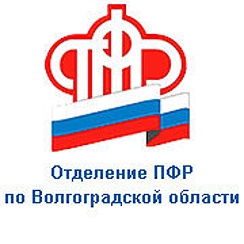                                                  ПРЕСС-СЛУЖБА             ГОСУДАРСТВЕННОГО УЧРЕЖДЕНИЯ – ОТДЕЛЕНИЯ      ПЕНСИОННОГО ФОНДА РФ ПО ВОЛГОГРАДСКОЙ ОБЛАСТИОфициальный сайт Отделения ПФР по Волгоградской области – pfr.gov.ru104 жителя Волгоградской области носят имя последнего месяца лета	По данным регионального Отделения Пенсионного фонда, в Волгоградской области проживает 9 мужчин с уникальными именами Август и Августин и 95 обладательниц имени Августина.	В частности, самый пожилой Август – житель Старополтавского района 1930 года рождения, а самому юному Августину из Ворошиловского района Волгограда в одноименном месяце исполнится 5 лет.	В городе Волжском проживает самая старшая тёзка последнего месяца лета – 97-летняя Августина. А самой молодой носительнице этого имени из Городищенского района 37 лет.  